Участники конференции Регистрация и заполнение анкеты участникаДля регистрации в конференции необходимо выбрать пункт «Заполнить анкету участника» (Рисунок 29).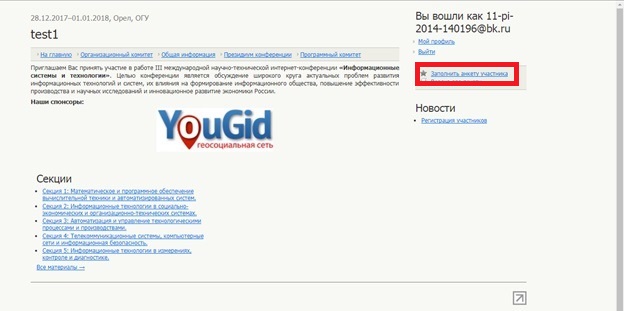 Рисунок 29Затем ввести информацию о себе (обязательные поля отмечены знаком *) и нажать «Зарегистрироваться» (Рисунок 30).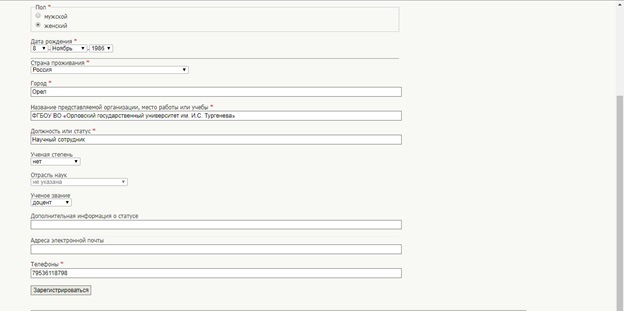 Рисунок 30После завершения регистрации новый участник появится на главной странице конференции в разделе «Участники» (Рисунок 31).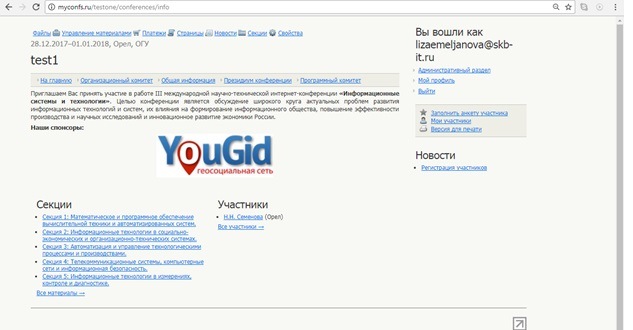 Рисунок 31Просмотр информации об участниках конференцииДля просмотра всех участников конференции необходимо выбрать пункт «Все участники». После этого откроется информация об участниках конференции (Рисунок 32). 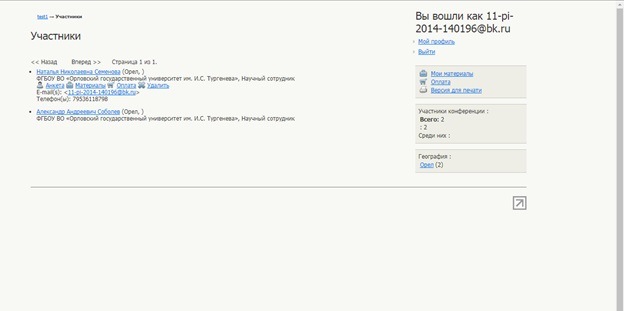 Рисунок 32Публикация материаловПосле заполнения анкеты участника справа появляется новый раздел «Мои материалы», который позволяет добавлять свои материалы и отправлять их на проверку. 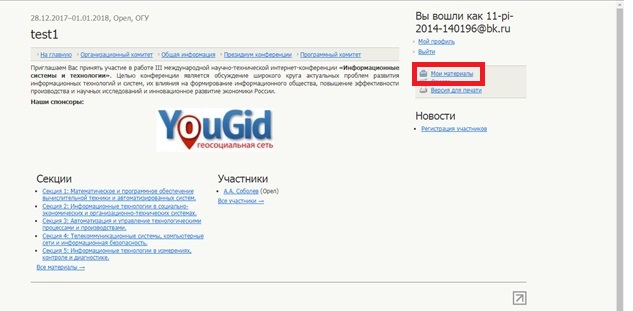 Рисунок 33Для публикации материалов необходимо выбрать раздел «Мои материалы» (Рисунок 34).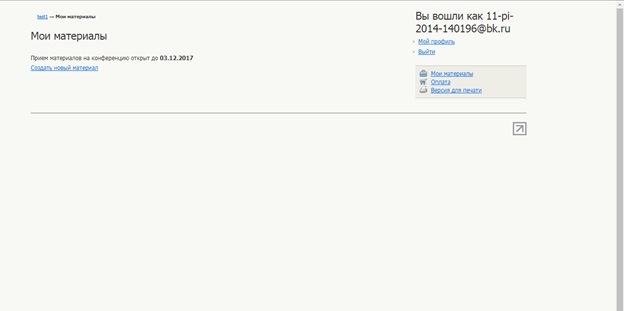 Рисунок 34Далее необходимо нажать «Создать новый материал», а затем заполнить все поля (обязательные отмечены знаком *), а также выбрать секцию, к которой относится публикация (Рисунок 35). 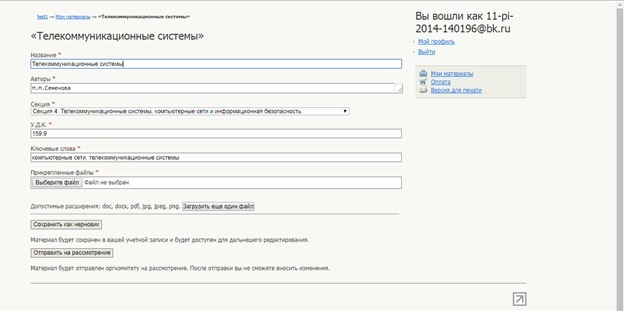 Рисунок 35 После этого нужно загрузить файл в разделе «Прикрепленные файлы» и если публикация требует редактирования, необходимо нажать на «Сохранить как черновик». В этом случае материал будет доступен для дальнейшего редактирования (Рисунок 36).Рисунок 36Если же материал готов к проверке, выбрать пункт «Отправить на рассмотрение». После отправки материала, его нельзя будет отредактировать (Рисунок 37). 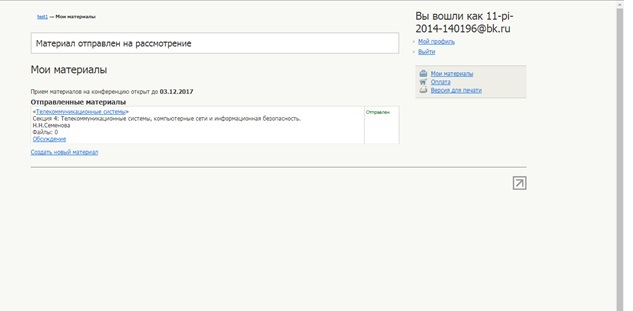 Рисунок 37